ОКПО 04282521    ОГРН 1020201626059   ИНН 0218000369   КПП 021801001___________________________________________________________________  КАРАР                                                                                    ПОСТАНОВЛЕНИЕ    « 18 »  апрель 2016 й.                         № 38-п                              «  18 » апреля 2016 г.Об укреплении пожарной безопасности на территории    сельского поселения Киекбаевский сельсовет на весенне-летний период 2016 года         В соответствии со статьями 11 и 19 Федерального закона от 21.12.1994 года №68-ФЗ «О защите населения и территорий от чрезвычайных ситуаций природного и техногенного характера», статьей 16 Федерального закона от 06.10.2003 года №131-ФЗ «Об общих принципах организации местного самоуправления в Российской Федерации»  и в целях организации выполнения и осуществления мер пожарной безопасности на территории сельского поселения в весенне-летний пожароопасный  период, а также в целях предупреждения пожаров на объектах производственного и социального назначения  и в жилом секторе граждан, недопущения гибели, травматизма людей и материальных потерь от возможных пожаров                                               ПОСТАНОВЛЯЮ: Руководителям предприятий, организаций сельского поселения, независимо от форм собственности рекомендовать:       принять безотлагательные меры по обеспечению первичных мер пожарной безопасности в границах сельского поселения и своевременно устранять имеющиеся нарушения требований правил пожарной безопасности на подведомственных объектах;       активизировать работу депутатов, комиссий в целях проверки противопожарного состояния жилищ граждан, контроль за содержанием в надлежащем состоянии внутридомовых электрических сетей квартир, жилых домов и надворных построек. В ходе обследований особое внимание обратить на состояние мест проживания лиц, состоящих на профилактическом учёте, в том числе злоупотребляющих спиртными напитками, с которыми проживают дети;       организовать проверки  пустующих и подлежащих сносу строений, гаражей и других мест вероятного сбора лиц, склонных к совершению правонарушений, представляющих оперативный интерес в целях их выявления и задержания, пресечения преступлений и других правонарушений;        взять под личный контроль реализацию комплексного плана мероприятий по обеспечению пожарной безопасности населенных пунктов, организаций и учреждений, личных подсобных хозяйств сельского поселения в пожароопасный период;          провести комплекс мероприятий по обеспечению беспрепятственного проезда пожарно-спасательной техники к зданиям (сооружениям) и противопожарному водоснабжению для ликвидации возможных пожаров и проведения аварийно- спасательных работ;                                                                                                                                                               осуществить проверку с 15 апреля по 15 мая 2016 года источников наружного противопожарного водоснабжения;         в период с 1 мая по 31 мая 2016 года провести месячник пожарной безопасности, в ходе которого усилить комплекс профилактических мероприятий по недопущению чрезвычайных ситуаций;        запретить сжигание мусора в черте населённых пунктов сельских поселений и организовать вывоз мусора из частных жилых массивов путём заключения договоров, в том числе в период проведения субботников.        активизировать противопожарную пропаганду,  обеспечить установку рекламных щитов на автодорогах, торговых площадях и других местах массового скопления людей по информированию их о пожарах и мерах по их предупреждению.2. Утвердить план мероприятий по обеспечению пожарной безопасности на территории сельского поселения на весенне-летний период (согласно приложению № 1).3. Рекомендовать руководителям объектов:         обеспечить беспрепятственный проезд пожарно-спасательной техники к зданиям (сооружениям) и противопожарному водоснабжению для ликвидации возможных пожаров и проведения аварийно-спасательных работ.           создать в населенных пунктах и на объектах, расположенных в лесных массивах минерализованные полосы, очистить территории объектов и населённых пунктов от мусора и сухой травы, обеспечить необходимый запас средств пожаротушения.    организовать работу по осуществлению технического осмотра имеющихся мотопомп, их укомплектованию пожарно-техническим вооружением и горюче-смазочными материалами.      запретить выжигание растительности, разведение костров в пожароопасный период вблизи лесных массивов и защитных насаждений.4. Контроль за выполнением настоящего постановления возлагаю на себя.          Глава сельского поселения                                            И.Г.Сайфитдинов                                                                                                                                                                                                                                                                              Приложение к постановлениюСП Киекбаевский сельсовет№____от______2016 г. ПЛАНмероприятий по подготовке к весенне-летнему пожароопасному периоду 2016 годаУправляющий делами                                                                                    Ф.Б.ХалитоваБАШҠОРТОСТАН РЕСПУБЛИКАҺЫБӨРЙӘН РАЙОНЫМУНИЦИПАЛЬ РАЙОНЫНЫҢКЕЙЕКБАЙ АУЫЛ СОВЕТЫАУЫЛ БИЛӘМӘҺЕ ХАКИМИӘТЕСалауат Юлаев урамы , 13 й.,Кейекбай ауылы, 453588тел.(34755) 3-33-14, факс(34755) 3-33-14Email: sajfitdinov.ig@bashkortostan.ru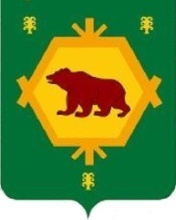 АДМИНИСТРАЦИЯ  СЕЛЬСКОГО  ПОСЕЛЕНИЯ   КИЕКБАЕВСКИЙ СЕЛЬСОВЕТ МУНИЦИПАЛЬНОГО РАЙОНА БУРЗЯНСКИЙ РАЙОНРЕСПУБЛИКИ БАШКОРТОСТАНул.Салавата Юлаева , д.13,д.Киекбаево, 453588тел.(34755) 3-33-14,факс(34755) 3-33-14Email: sajfitdinov.ig@bashkortostan.ru№ п/пМероприятияСрок исполненияОтветственный за исполнение(по согласованию)1Обеспечение объектов производственного и социального назначения независимо от формы собственности и ведомственной принадлежности первичными средствами пожаротушенияДо 30.04.2016Руководители предприятий и организаций2Очистка территории объектов от сгораемого мусора, остатков сухой травы, кустарникаДо 30.04.2016Руководители предприятий и организаций,3Проведение проверки технического состояния  и работоспособности пожарных гидрантов.Оборудование:- площадок или пирсов с твердым покрытием размерами не менее 12х12 м к естественным водоемам для забора воды в любое время года.До 14.05.2016Глава сельского поселения4Очистка административных зданий, зданий социального назначения от бытового мусораДо 01.05.2016Руководители предприятий, организаций и учреждений5Обучение персонала организаций, учащихся и населения района мерам пожарной безопасности и действиям в случае возникновения пожара. Организация взаимодействия со средствами массовой информации по вопросам освещения конкретных фактов происходящих пожаров, халатного отношения руководителей объектов различных форм собственности к требованиям правил пожарной безопасностиВ течение весенне-летнего пожароопасного периодаРуководители предприятий                  и организаций, Глава сельского поселения6Проведение сходов граждан.Доведение до населения района Памяток о мерах пожарной безопасности в летнем пожароопасном периоде на собраниях.В течение весенне-летнего пожароопасного периодаГлава сельского поселения, управляющий делами7Запрещение пала сухой травы, разведение костров и сжигание бытового мусораВ течение весенне-летнего пожароопасного периодаРуководители предприятий и организаций8Организация круглосуточного дежурства согласно графиков дежурства членов ДПО и их патрулирование на территории сельских поселенийВ течение весенне-летнего пожаро-опасного периодаГлава сельского поселения9Организация и проведение месячника пожарной безопасности в СП Киекбаевский сельсоветМайГлава сельского поселения10Организация проведения заседаний комиссии по чрезвычайным ситуациям. В течение весенне-летнего пожароопасного периодаКЧС и ОПБ СП Киекбаевский сельсовет